Publicado en CDMX el 25/02/2021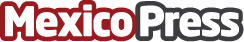 Mustela, marca líder en el cuidado de la piel de bebés y niños, lanza la campaña "Un Bebé, Mil Preguntas" Mustela es la marca dermocosmética especializada en el cuidado de la piel del bebé y niños con productos que contienen ingredientes de origen natural que se pueden utilizar desde el nacimiento. Con más de 70 años de experiencia ofrece productos específicos para los diferentes tipos de piel: para el baño, hidratación, cambio de pañal, protección solar y confort de bebés y niños. Garantiza un impacto positivo en el medio ambiente y las personas, ya que es una marca Certificada como Empresa BDatos de contacto:Paulina ArroyoPaulina Arroyo Relaciones Públicas5534851613Nota de prensa publicada en: https://www.mexicopress.com.mx/mustela-marca-lider-en-el-cuidado-de-la-piel_1 Categorías: Infantil Ocio para niños Jalisco Estado de México Nuevo León Ciudad de México Belleza http://www.mexicopress.com.mx